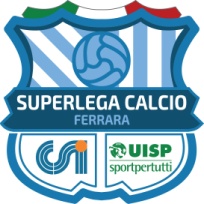                                Stagione Sportiva 2023-2024 CSI Comitato Provinciale di Ferrara                                UISP Comitato Territoriale di FerraraP.zza S.Giorgio 12/4  44124 FERRARA                              V.le Cavour 147, 44121 FERRARAtel. 3770831211                                                                    tel.053290611 – fax 0532907601segreteria@csiferrara.it                                                       ferrara@uisp.it                                                                                                           Via M.Polo 2,  44042 RENAZZO                                                                                                 tel.e fax 051/6850355                                                                                                 renazzo@uispfe.it       DOMANDA DI ISCRIZIONE A:CAMPIONATO  DI :       CA5 MASCHILE     Il sottoscritto .............................................................................................................in qualità di Presidente della Società/ Polisportiva  ……………………………………………………………….con sede ………………………………………………….(località)……………………………….(comune)……………………. (Prov.)………………………via.............................................................................................................tel..............................NOME SQUADRA :………………………………………………..A tal fine dichiara:La zona di provenienza …………………………. Serate di preferenza (non categoriche – lunedi o mercoledi) ………………………………Colori sociali:   1^ maglia……………………………2^maglia……………………………………Di aver preso visione delle Norme di partecipazione e di accettarle in ogni loro parteDi essere a conoscenza della vigente legislazione in materia di “Tutela Sanitaria nelle attività Sportive”RECAPITI PER  COMUNICATO UFFICIALE E CHIAMATE URGENTI:1^ E-MAIL:   ...................................................................................CELL……………………….2^ E-MAIL:   ...................................................................................CELL……………………….3^ E-MAIL:   ...................................................................................CELL……………………….DATA……………………………………………………….FIRMA DEL PRESIDENTE……………………………..